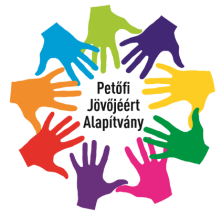 PÁLYÁZAT TANULMÁNYI ÖSZTÖNDÍJ MEGÁLLAPÍTÁSÁRAI. A pályázatot benyújtó személyi adataiNÉV, OSZTÁLY: 	Születési idő:  	Anyja neve:  	Lakóhelye: irányítószám:  	 helység:  	 	 utca  	 házszám  	 emelet  	 ajtóEmail:  	Telefon:  	II. A szülők (gondviselők) adatai:Hozzájárulok ahhoz, hogy jelen adatlapon rögzített személyes adatokat a pályázatot kiíró Petőfi Jövőéért Alapítvány nyilvántartásba vegye, és azokat kizárólag az ösztöndíjpályázat lebonyolítása, a támogatási jogosultság ellenőrzése céljából, illetőleg az ösztöndíj időtartama alatt kezelje.III. Tanulmányi és versenyeredményekBizonyítvány átlageredménye:2021/2022. év végi:  	Versenyeredmények(Nemzetközi, országos, megyei, fővárosi, kerületi és iskolai szintű tanulmányi- és művészeti és sportverseny-eredmények. Figyelem!  Csak az egy tanévnél nem régebbi eredmények kerülnek beszámításra. Az eredményekről szóló igazolást vagy annak másolatát mellékelni kell!)Budapest, 2022.	 év  	 hó  	 napszülő (gondviselő) aláírása 	pályázó aláírásaA kitöltött Pályázatot legkésőbb 2022. október 7. 12:00-ig a mellékleteivel együtt Nyírőné Baricz Gabriellának le kell adni!Név:Email:Telefon:A verseny megnevezéseIdőpontjaHelyezés